.(Music Available on iTunes and Amazon)Intro: 16 countsStep, behind w/ sweep, back, side rock cross, switches, kick ball cross behindUnwind ¾ L, ¼ L step R to R, weave ¼ R, ¼ R, cross, ½ hinge L, cross*Restart on walls 3, 6, and 8– step R to R diagonal to restart instead of crossing R over L on count 17Hold, ball cross behind, hold, ball cross rock, side rock, cross rock, sideBall side, ¼ R, side rock cross, out, out, in, cross, back, togetherRepeatEnding- On the final wall (wall 10) change the last 4 counts to:Out, out, in, cross, back, together, kick ball hookContact: bradleylinedancer@gmail.comLast Update – 22nd May 2018Put the Gun Down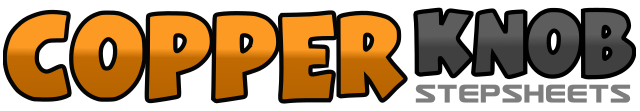 .......Count:32Wall:4Level:Intermediate.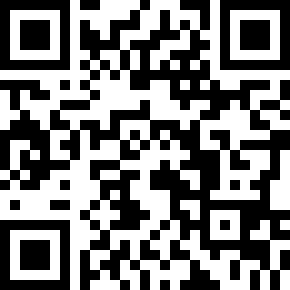 Choreographer:Bradley Mather (USA) - April 2018Bradley Mather (USA) - April 2018Bradley Mather (USA) - April 2018Bradley Mather (USA) - April 2018Bradley Mather (USA) - April 2018.Music:Put the Gun Down - ZZ WardPut the Gun Down - ZZ WardPut the Gun Down - ZZ WardPut the Gun Down - ZZ WardPut the Gun Down - ZZ Ward........1,2,3step R to R diagonal, cross L behind R sweeping R from front to back, cross R behind L4&5rock L to L, recover weight to R, cross L over R6&7&point R to R, step R next to L, point L to L, step L next to R8&1kick R, step R next to L, cross L behind R without weight (12:00)2,3turn ¾ L placing weight onto L foot, step R to R making ¼ L4&5step L behind R, step L forward making ¼ R, step L forward6,7pivot ¼ R stepping on to R foot, cross L over R8&1step back ¼ L with R, step L to L making ¼ L, cross R over L (12:00)2&3hold, step on ball of L foot, step R behind L4&5hold, step on ball of L foot, cross rock R over L&6&replace weight onto L, rock R to R, replace weight onto L7&8cross rock R over L, replace weight onto L, step R to R (12:00)&1,2step on ball of L foot, point R to R, make ¼ turn R stepping forward on R3&4rock L to L, replace weight onto R, cross L over R5&6&step R to R, step L to L, step R next to L, cross L over R7,8step R back dragging L foot, step L next to R (3:00)5&6&step R to R, step L to L, step R next to L, cross L over R7&8&1step R back, step L next to R, kick R, step on ball of R, hook L behind R without weight pointing R hand down and to R (9:00)